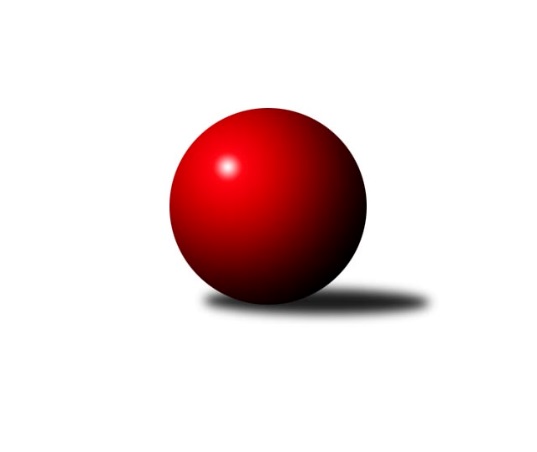 Č.7Ročník 2011/2012	29.10.2011Nejlepšího výkonu v tomto kole: 3244 dosáhlo družstvo: SK Camo Slavičín ˝A˝3. KLM C 2011/2012Výsledky 7. kolaSouhrnný přehled výsledků:HKK Olomouc ˝B˝	- TJ Spartak Přerov ˝B˝	1:7	3122:3176	11.0:13.0	29.10.TJ  Krnov ˝A˝	- KK Zábřeh ˝B˝	6:2	2989:2960	11.0:13.0	29.10.TJ Tatran Litovel ˝A˝	- TJ Prostějov ˝A˝	2:6	3074:3166	9.0:15.0	29.10.SK Camo Slavičín ˝A˝	- TJ Horní Benešov ˝A˝	5:3	3244:3198	14.0:10.0	29.10.SKK Ostrava ˝A˝	- SKK Jeseník ˝A˝	7:1	3012:2828	18.5:5.5	29.10.TJ Sokol Michálkovice ˝B˝	- TJ Sokol Machová ˝A˝	7:1	3060:2939	18.0:6.0	29.10.Tabulka družstev:	1.	SK Camo Slavičín ˝A˝	7	6	0	1	35.0 : 21.0 	87.0 : 81.0 	 3146	12	2.	TJ Prostějov ˝A˝	7	5	0	2	35.0 : 21.0 	93.0 : 75.0 	 3178	10	3.	SKK Ostrava ˝A˝	7	5	0	2	33.0 : 23.0 	96.0 : 72.0 	 3132	10	4.	TJ Horní Benešov ˝A˝	7	4	1	2	33.5 : 22.5 	89.5 : 78.5 	 3198	9	5.	TJ Spartak Přerov ˝B˝	7	4	0	3	34.5 : 21.5 	93.5 : 74.5 	 3192	8	6.	KK Zábřeh ˝B˝	7	4	0	3	33.0 : 23.0 	96.0 : 72.0 	 3171	8	7.	SKK Jeseník ˝A˝	7	3	1	3	27.0 : 29.0 	81.0 : 87.0 	 3061	7	8.	TJ Sokol Michálkovice ˝B˝	7	3	0	4	29.0 : 27.0 	84.5 : 83.5 	 3104	6	9.	TJ  Krnov ˝A˝	7	3	0	4	23.0 : 33.0 	76.5 : 91.5 	 3091	6	10.	TJ Sokol Machová ˝A˝	7	2	1	4	23.0 : 33.0 	68.5 : 99.5 	 3030	5	11.	HKK Olomouc ˝B˝	7	1	0	6	15.0 : 41.0 	68.5 : 99.5 	 3035	2	12.	TJ Tatran Litovel ˝A˝	7	0	1	6	15.0 : 41.0 	74.0 : 94.0 	 3049	1Podrobné výsledky kola:	 HKK Olomouc ˝B˝	3122	1:7	3176	TJ Spartak Přerov ˝B˝	Radek Malíšek	121 	 137 	 148 	122	528 	 2:2 	 568 	 153	136 	 133	146	Vladimír Mánek	Aleš Čapka	130 	 138 	 127 	125	520 	 1:3 	 536 	 135	148 	 146	107	Milan Kanda	Dušan Říha	131 	 130 	 135 	98	494 	 2:2 	 520 	 122	135 	 119	144	Jiří Divila st.	Milan Sekanina	131 	 126 	 115 	150	522 	 1:3 	 545 	 134	141 	 139	131	Petr Vácha	David Pospíšil *1	125 	 111 	 147 	134	517 	 1:3 	 529 	 142	127 	 125	135	Stanislav Beňa st.	Jan Tögel	125 	 130 	 156 	130	541 	 4:0 	 478 	 123	110 	 131	114	Vojtěch Venclíkrozhodčí: střídání: *1 od 61. hodu Jiří KropáčNejlepší výkon utkání: 568 - Vladimír Mánek	 TJ  Krnov ˝A˝	2989	6:2	2960	KK Zábřeh ˝B˝	Bedřich Pluhař	136 	 126 	 112 	117	491 	 0:4 	 524 	 138	136 	 131	119	Michal Albrecht	Martin Koraba	134 	 144 	 113 	130	521 	 2:2 	 502 	 112	117 	 137	136	Martin Marek	Petr Vaněk	143 	 117 	 115 	122	497 	 1:3 	 506 	 138	120 	 117	131	Václav Švub	František Vícha	133 	 117 	 114 	115	479 	 2:2 	 474 	 139	112 	 88	135	Josef Karafiát	Jiří Jedlička	141 	 120 	 120 	117	498 	 4:0 	 453 	 115	107 	 117	114	Marek Ollinger	Vlastimil Kotrla	117 	 137 	 130 	119	503 	 2:2 	 501 	 111	138 	 114	138	Jiří Michálekrozhodčí: Nejlepší výkon utkání: 524 - Michal Albrecht	 TJ Tatran Litovel ˝A˝	3074	2:6	3166	TJ Prostějov ˝A˝	Kamil Axman	113 	 130 	 137 	133	513 	 2:2 	 543 	 146	138 	 130	129	Petr Černohous	Miroslav Talášek	103 	 150 	 133 	146	532 	 3:1 	 510 	 129	125 	 125	131	Bronislav Diviš	Jiří Kráčmar	107 	 116 	 106 	142	471 	 1:3 	 500 	 117	153 	 135	95	Jan Pernica	František Baleka	134 	 117 	 134 	119	504 	 1:3 	 518 	 135	128 	 118	137	Miroslav Znojil	Jiří Čamek	130 	 132 	 140 	146	548 	 2:2 	 513 	 121	133 	 143	116	Roman Rolenc	David Čulík	127 	 138 	 118 	123	506 	 0:4 	 582 	 138	143 	 160	141	Petr Pospíšilíkrozhodčí: Nejlepší výkon utkání: 582 - Petr Pospíšilík	 SK Camo Slavičín ˝A˝	3244	5:3	3198	TJ Horní Benešov ˝A˝	Libor Pekárek ml.	122 	 124 	 132 	126	504 	 1.5:2.5 	 545 	 140	156 	 123	126	Miroslav Petřek ml.	Rostislav Gorecký	133 	 142 	 127 	129	531 	 1:3 	 569 	 145	135 	 147	142	Jaromír Hendrych ml.	Jiří Zimek	147 	 126 	 122 	138	533 	 1.5:2.5 	 522 	 131	126 	 125	140	Vlastimil Skopalík	Bronislav Fojtík	130 	 143 	 150 	173	596 	 3:1 	 539 	 132	116 	 130	161	Bohuslav Čuba	Karel Ivaniš	132 	 135 	 149 	128	544 	 3:1 	 529 	 121	131 	 136	141	Kamil Kubeša	Zdeněk Gajda	129 	 136 	 135 	136	536 	 4:0 	 494 	 109	128 	 130	127	Petr Dankovičrozhodčí: Nejlepší výkon utkání: 596 - Bronislav Fojtík	 SKK Ostrava ˝A˝	3012	7:1	2828	SKK Jeseník ˝A˝	Vladimír Korta	115 	 133 	 104 	103	455 	 3:1 	 453 	 112	102 	 103	136	Petr Šulák	Libor Tkáč	147 	 125 	 110 	117	499 	 3:1 	 452 	 120	129 	 99	104	Miroslav Setinský	Miroslav Pytel	121 	 134 	 125 	137	517 	 4:0 	 470 	 115	122 	 109	124	Michal Smejkal	Jiří Trnka	140 	 128 	 136 	135	539 	 4:0 	 450 	 112	99 	 120	119	Jaroslav Navrátil	Radek Foltýn	133 	 117 	 110 	121	481 	 2:2 	 508 	 124	129 	 137	118	Václav Smejkal	Petr Holas	125 	 127 	 139 	130	521 	 2.5:1.5 	 495 	 122	127 	 141	105	Jiří Fárekrozhodčí: Nejlepší výkon utkání: 539 - Jiří Trnka	 TJ Sokol Michálkovice ˝B˝	3060	7:1	2939	TJ Sokol Machová ˝A˝	Josef Jurášek	126 	 119 	 127 	114	486 	 2:2 	 484 	 114	126 	 122	122	Vlastimil Grebeníček	Petr Řepecký	143 	 134 	 125 	139	541 	 4:0 	 470 	 116	122 	 100	132	Jaroslav Michalík	Tomáš Rechtoris	125 	 123 	 113 	130	491 	 3:1 	 484 	 119	134 	 106	125	Bohuslav Husek	Josef Linhart	117 	 120 	 143 	127	507 	 1:3 	 540 	 152	129 	 123	136	Milan Dovrtěl	Václav Hrejzek	122 	 126 	 130 	126	504 	 4:0 	 476 	 114	116 	 123	123	Radek Stoklásek	Michal Zych	114 	 140 	 143 	134	531 	 4:0 	 485 	 111	113 	 129	132	Miroslav Míšekrozhodčí: Nejlepší výkon utkání: 541 - Petr ŘepeckýPořadí jednotlivců:	jméno hráče	družstvo	celkem	plné	dorážka	chyby	poměr kuž.	Maximum	1.	Petr Pospíšilík 	TJ Prostějov ˝A˝	562.63	365.3	197.4	1.8	4/4	(582)	2.	Milan Kanda 	TJ Spartak Přerov ˝B˝	558.38	366.1	192.3	2.4	4/5	(597)	3.	Bronislav Diviš 	TJ Prostějov ˝A˝	557.63	357.7	199.9	2.2	4/4	(636)	4.	Vladimír Mánek 	TJ Spartak Přerov ˝B˝	555.73	370.9	184.8	2.9	5/5	(600)	5.	Miroslav Petřek  ml.	TJ Horní Benešov ˝A˝	548.00	357.8	190.3	2.4	4/4	(558)	6.	Václav Smejkal 	SKK Jeseník ˝A˝	543.88	365.6	178.3	3.8	4/4	(578)	7.	Petr Holas 	SKK Ostrava ˝A˝	543.67	361.5	182.2	4.9	5/5	(586)	8.	Bohuslav Čuba 	TJ Horní Benešov ˝A˝	542.88	364.6	178.3	2.6	4/4	(572)	9.	Pavel Sláma 	SK Camo Slavičín ˝A˝	542.88	368.9	174.0	4.3	4/4	(568)	10.	Michal Klich 	TJ Horní Benešov ˝A˝	542.67	369.8	172.9	7.4	3/4	(560)	11.	Jiří Trnka 	SKK Ostrava ˝A˝	540.67	352.9	187.8	3.4	5/5	(580)	12.	Miroslav Míšek 	TJ Sokol Machová ˝A˝	536.00	357.7	178.3	1.9	5/5	(571)	13.	Jiří Michálek 	KK Zábřeh ˝B˝	533.71	356.5	177.2	4.5	4/4	(593)	14.	Rostislav Gorecký 	SK Camo Slavičín ˝A˝	532.44	362.7	169.8	3.3	4/4	(551)	15.	Petr Vácha 	TJ Spartak Přerov ˝B˝	532.27	363.3	168.9	5.0	5/5	(580)	16.	Stanislav Beňa  st.	TJ Spartak Přerov ˝B˝	531.50	365.2	166.3	6.9	5/5	(561)	17.	Michal Albrecht 	KK Zábřeh ˝B˝	531.46	363.0	168.4	4.4	4/4	(565)	18.	Jiří Čamek 	TJ Tatran Litovel ˝A˝	530.08	359.6	170.5	5.6	3/4	(557)	19.	Kamil Kubeša 	TJ Horní Benešov ˝A˝	529.69	363.8	165.9	4.6	4/4	(556)	20.	Josef Karafiát 	KK Zábřeh ˝B˝	529.67	362.5	167.1	8.0	4/4	(569)	21.	Josef Linhart 	TJ Sokol Michálkovice ˝B˝	529.33	357.7	171.7	2.9	4/5	(546)	22.	Pavel Gerlich 	SKK Ostrava ˝A˝	529.30	356.2	173.1	4.5	5/5	(568)	23.	Radek Malíšek 	HKK Olomouc ˝B˝	528.00	363.0	165.0	6.2	3/4	(534)	24.	Marek Ollinger 	KK Zábřeh ˝B˝	527.25	358.5	168.7	5.5	4/4	(558)	25.	Petr Řepecký 	TJ Sokol Michálkovice ˝B˝	527.00	358.7	168.3	3.3	5/5	(546)	26.	Václav Hrejzek 	TJ Sokol Michálkovice ˝B˝	526.40	353.7	172.7	6.2	5/5	(555)	27.	Vojtěch Venclík 	TJ Spartak Přerov ˝B˝	524.20	358.2	166.0	4.5	5/5	(574)	28.	Vlastimil Kotrla 	TJ  Krnov ˝A˝	523.87	364.3	159.6	6.2	5/5	(541)	29.	Jiří Fárek 	SKK Jeseník ˝A˝	522.44	352.5	169.9	6.1	4/4	(568)	30.	Vlastimil Skopalík 	TJ Horní Benešov ˝A˝	522.38	358.1	164.3	7.0	4/4	(545)	31.	Martin Koraba 	TJ  Krnov ˝A˝	522.00	351.9	170.1	7.8	5/5	(561)	32.	Vladimír Korta 	SKK Ostrava ˝A˝	521.50	351.7	169.8	5.0	4/5	(573)	33.	Karel Ivaniš 	SK Camo Slavičín ˝A˝	521.38	348.0	173.4	4.4	4/4	(544)	34.	Zdeněk Gajda 	SK Camo Slavičín ˝A˝	520.67	359.8	160.8	4.2	3/4	(536)	35.	Martin Marek 	KK Zábřeh ˝B˝	520.63	354.4	166.2	5.4	4/4	(568)	36.	Michal Smejkal 	SKK Jeseník ˝A˝	518.56	345.6	172.9	3.8	4/4	(566)	37.	Jan Pernica 	TJ Prostějov ˝A˝	518.11	347.8	170.3	6.4	3/4	(549)	38.	Roman Rolenc 	TJ Prostějov ˝A˝	517.00	339.5	177.5	2.8	4/4	(546)	39.	Vlastimil Grebeníček 	TJ Sokol Machová ˝A˝	516.47	358.8	157.7	5.7	5/5	(554)	40.	David Pospíšil 	HKK Olomouc ˝B˝	515.67	356.3	159.3	5.3	3/4	(565)	41.	Kamil Axman 	TJ Tatran Litovel ˝A˝	515.56	348.8	166.8	3.9	3/4	(549)	42.	Miroslav Talášek 	TJ Tatran Litovel ˝A˝	515.42	348.8	166.6	5.4	4/4	(546)	43.	Jiří Divila st. 	TJ Spartak Přerov ˝B˝	515.38	360.4	155.0	7.9	4/5	(556)	44.	Libor Pekárek ml. 	SK Camo Slavičín ˝A˝	515.00	357.9	157.1	5.6	4/4	(565)	45.	Libor Tkáč 	SKK Ostrava ˝A˝	513.50	350.1	163.4	5.8	4/5	(565)	46.	Josef Jurášek 	TJ Sokol Michálkovice ˝B˝	512.00	357.7	154.3	7.7	5/5	(542)	47.	Jiří Jedlička 	TJ  Krnov ˝A˝	510.93	351.4	159.5	8.8	5/5	(576)	48.	Milan Sekanina 	HKK Olomouc ˝B˝	510.00	352.3	157.7	5.2	4/4	(526)	49.	Miroslav Znojil 	TJ Prostějov ˝A˝	508.75	349.9	158.8	3.4	4/4	(518)	50.	Milan Dovrtěl 	TJ Sokol Machová ˝A˝	507.87	346.6	161.3	5.7	5/5	(559)	51.	Jaroslav Michalík 	TJ Sokol Machová ˝A˝	507.87	354.7	153.1	6.7	5/5	(528)	52.	Dušan Říha 	HKK Olomouc ˝B˝	507.44	348.6	158.9	7.4	4/4	(529)	53.	Josef Jurda 	TJ Prostějov ˝A˝	506.44	343.7	162.8	5.9	3/4	(540)	54.	Petr Dankovič 	TJ Horní Benešov ˝A˝	506.13	353.2	152.9	6.6	4/4	(550)	55.	Jiří Kropáč 	HKK Olomouc ˝B˝	504.56	345.3	159.2	3.4	3/4	(536)	56.	Tomáš Rechtoris 	TJ Sokol Michálkovice ˝B˝	503.38	345.4	158.0	8.5	4/5	(549)	57.	Miroslav Pytel 	SKK Ostrava ˝A˝	498.40	340.8	157.6	7.0	5/5	(525)	58.	Jiří Kráčmar 	TJ Tatran Litovel ˝A˝	498.00	348.9	149.1	6.8	3/4	(534)	59.	Petr Vaněk 	TJ  Krnov ˝A˝	497.53	345.7	151.8	5.9	5/5	(539)	60.	Josef Čapka 	HKK Olomouc ˝B˝	496.83	354.7	142.2	10.8	3/4	(510)	61.	Petr Šulák 	SKK Jeseník ˝A˝	496.31	336.0	160.3	6.4	4/4	(531)	62.	Jiří Zimek 	SK Camo Slavičín ˝A˝	495.56	340.2	155.3	8.0	3/4	(552)	63.	David Čulík 	TJ Tatran Litovel ˝A˝	494.33	341.8	152.6	5.2	3/4	(536)	64.	František Baleka 	TJ Tatran Litovel ˝A˝	490.56	351.2	139.3	8.1	3/4	(544)	65.	Petr Jurášek 	TJ Sokol Michálkovice ˝B˝	487.60	333.4	154.2	10.8	5/5	(506)	66.	Bohuslav Husek 	TJ Sokol Machová ˝A˝	478.27	334.5	143.8	9.8	5/5	(496)		Jaromír Hendrych ml. 	TJ Horní Benešov ˝A˝	569.00	387.0	182.0	4.0	1/4	(569)		Rostislav  Cundrla 	SKK Jeseník ˝A˝	564.00	384.0	180.0	6.0	1/4	(564)		Václav Ondruch 	KK Zábřeh ˝B˝	553.33	357.3	196.0	2.0	1/4	(568)		Jiří Divila ml. 	TJ Spartak Přerov ˝B˝	553.00	375.0	178.0	3.7	1/5	(579)		Pavel Pekárek 	SK Camo Slavičín ˝A˝	546.00	356.0	190.0	1.0	1/4	(546)		Jakub Mokoš 	TJ Tatran Litovel ˝A˝	542.00	369.0	173.0	4.0	1/4	(542)		Bronislav Fojtík 	SK Camo Slavičín ˝A˝	538.88	366.8	172.1	3.1	2/4	(596)		Martin Weiss 	TJ  Krnov ˝A˝	537.67	367.0	170.7	8.3	3/5	(546)		Petr Bařinka 	SK Camo Slavičín ˝A˝	534.00	366.0	168.0	6.0	1/4	(534)		Michal Zych 	TJ Sokol Michálkovice ˝B˝	533.11	355.4	177.7	5.6	3/5	(544)		Bedřich Pluhař 	TJ  Krnov ˝A˝	532.50	359.8	172.8	5.3	2/5	(557)		Petr Černohous 	TJ Prostějov ˝A˝	531.00	355.0	176.0	4.0	2/4	(543)		Milan Šula 	KK Zábřeh ˝B˝	527.50	356.0	171.5	5.0	2/4	(539)		Pavel Čech 	TJ Sokol Michálkovice ˝B˝	526.00	359.0	167.0	9.0	1/5	(526)		Aleš Čapka 	HKK Olomouc ˝B˝	523.50	360.0	163.5	6.5	2/4	(534)		Petr Axman 	TJ Tatran Litovel ˝A˝	523.00	353.5	169.5	3.3	2/4	(550)		Jaroslav Lakomý 	TJ  Krnov ˝A˝	513.00	351.0	162.0	5.5	2/5	(527)		Radek Stoklásek 	TJ Sokol Machová ˝A˝	509.44	355.1	154.3	8.7	3/5	(541)		Jiří Forcek 	TJ  Krnov ˝A˝	509.33	351.5	157.8	7.3	3/5	(557)		Václav Švub 	KK Zábřeh ˝B˝	506.00	320.0	186.0	5.0	1/4	(506)		Jan Tögel 	HKK Olomouc ˝B˝	506.00	354.9	151.1	10.3	2/4	(546)		Jiří Vrba  	SKK Jeseník ˝A˝	504.38	345.5	158.9	7.1	2/4	(533)		Miloslav  Compel 	KK Zábřeh ˝B˝	503.00	370.0	133.0	8.0	1/4	(503)		Jakub Smejkal 	SKK Jeseník ˝A˝	501.00	346.0	155.0	4.5	2/4	(510)		Martin Jindra 	TJ Tatran Litovel ˝A˝	500.00	338.5	161.5	6.5	1/4	(503)		Stanislav Brosinger 	TJ Tatran Litovel ˝A˝	492.50	352.5	140.0	10.0	2/4	(500)		Radek Foltýn 	SKK Ostrava ˝A˝	492.17	353.5	138.7	12.8	2/5	(520)		Petr  Šulák ml. 	SKK Jeseník ˝A˝	481.00	336.0	145.0	8.0	1/4	(481)		František Vícha 	TJ  Krnov ˝A˝	480.50	337.5	143.0	11.5	2/5	(482)		Jaroslav Pěcha 	TJ Spartak Přerov ˝B˝	474.00	315.0	159.0	6.0	1/5	(474)		Radek Husek 	TJ Sokol Machová ˝A˝	468.00	319.0	149.0	6.0	1/5	(468)		Miroslav Setinský 	SKK Jeseník ˝A˝	467.75	327.3	140.5	12.8	2/4	(509)		Jaroslav Navrátil 	SKK Jeseník ˝A˝	450.00	323.0	127.0	15.5	2/4	(450)		Jaromír Měřil 	TJ Sokol Machová ˝A˝	420.00	307.0	113.0	18.0	1/5	(420)Sportovně technické informace:Starty náhradníků:registrační číslo	jméno a příjmení 	datum startu 	družstvo	číslo startu
Hráči dopsaní na soupisku:registrační číslo	jméno a příjmení 	datum startu 	družstvo	Program dalšího kola:8. kolo5.11.2011	so	9:00	TJ Spartak Přerov ˝B˝ - TJ Sokol Machová ˝A˝	5.11.2011	so	9:00	HKK Olomouc ˝B˝ - TJ Tatran Litovel ˝A˝	5.11.2011	so	10:00	SKK Jeseník ˝A˝ - TJ  Krnov ˝A˝	5.11.2011	so	10:00	TJ Horní Benešov ˝A˝ - SKK Ostrava ˝A˝	5.11.2011	so	12:00	TJ Prostějov ˝A˝ - SK Camo Slavičín ˝A˝	5.11.2011	so	15:00	KK Zábřeh ˝B˝ - TJ Sokol Michálkovice ˝B˝	Nejlepší šestka kola - absolutněNejlepší šestka kola - absolutněNejlepší šestka kola - absolutněNejlepší šestka kola - absolutněNejlepší šestka kola - dle průměru kuželenNejlepší šestka kola - dle průměru kuželenNejlepší šestka kola - dle průměru kuželenNejlepší šestka kola - dle průměru kuželenNejlepší šestka kola - dle průměru kuželenPočetJménoNázev týmuVýkonPočetJménoNázev týmuPrůměr (%)Výkon1xBronislav FojtíkSlavičín A5961xBronislav FojtíkSlavičín A112.425963xPetr PospíšilíkProstějov5823xPetr PospíšilíkProstějov111.155821xJaromír Hendrych ml.Hor.Beneš.A5693xVladimír MánekSp.Přerov B108.415684xVladimír MánekSp.Přerov B5681xPetr ŘepeckýMichálkov.B107.695411xJiří ČamekLitovel5482xMilan DovrtělMachová A107.55402xMiroslav Petřek ml.Hor.Beneš.A5451xJaromír Hendrych ml.Hor.Beneš.A107.32569